ที่ มท 0803.3/ว 					       กรมส่งเสริมการปกครองท้องถิ่น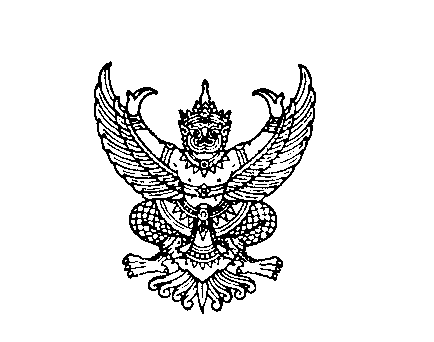 							       ถนนนครราชสีมา เขตดุสิต กทม. ๑๐๓๐๐						           กันยายน  2564      เรื่อง   ขอความร่วมมือในการกรอกแบบรายงานผลการจัดซื้อครุภัณฑ์ เรียน   ผู้ว่าราชการจังหวัด ทุกจังหวัด สิ่งที่ส่งมาด้วย	สำเนาหนังสือสำนักงบประมาณ ด่วนมาก ที่ นร 0731.1/ว 140 		ลงวันที่ 13 กันยายน 2564					       จำนวน  1  ชุด 		ด้วยสำนักงบประมาณขอความร่วมมือส่วนราชการ (ระดับกรม) รวบรวมและจัดทำรายงานผลการจัดซื้อครุภัณฑ์ ประจำปีงบประมาณ พ.ศ. 2564 ของหน่วยงานในสังกัดทั้งส่วนกลางและส่วนภูมิภาค เนื่องจากสำนักงบประมาณอยู่ระหว่างปรับปรุงบัญชีราคามาตรฐานครุภัณฑ์ เพื่อประโยชน์ในการใช้เป็นแนวทาง  การจัดทำและบริหารงบประมาณรายจ่ายประจำปี ตามแบบรายงานผลการจัดซื้อครุภัณฑ์ ดังนี้  		1. แบบ ค. 011 รายงานผลการจัดซื้อครุภัณฑ์ตามบัญชีราคามาตรฐาน		    	    		2. แบบ ค. 911 รายงานผลการจัดซื้อครุภัณฑ์นอกบัญชีราคามาตรฐานครุภัณฑ์ (ยกเว้นครุภัณฑ์คอมพิวเตอร์และโปรแกรม ไม่ต้องรายงาน) โดยดาวน์โหลดแบบรายงานได้ที่เว็บไซต์สำนักงบประมาณ www.bb.go.th หัวข้อ “บัญชีราคามาตรฐานครุภัณฑ์” ชื่อเรื่อง “แบบ ค. 011 และแบบ ค. 911 รายงานผลการจัดซื้อครุภัณฑ์ ประจำปีงบประมาณ พ.ศ. 2564” และรายงานให้สำนักงบประมาณทราบภายใน 45 วัน นับแต่วันสิ้นปีงบประมาณ พ.ศ. 2564  เพื่อให้สามารถรายงานผลให้สำนักงบประมาณได้ภายในระยะเวลาที่กำหนด ขอให้จังหวัดแจ้งสำนักงานส่งเสริมการปกครองท้องถิ่นจังหวัดกรอกแบบรายงานดังกล่าวข้างต้น และจัดส่งแบบรายงานในรูปแบบไฟล์อิเล็กทรอนิกส์ที่ E-mail address : gfmis0803@hotmail.com และ gfmis@dla.go.th ภายในวันที่      20 ตุลาคม ๒๕๖4 และปีงบประมาณต่อ ๆ ไป ให้รายงานภายในวันที่ 20 ตุลาคมของทุกปี รายละเอียดปรากฏตามสิ่งที่ส่งมาด้วย อนึ่ง สามารถเปิดดูหนังสือฉบับนี้ได้ที่เว็บไซต์ของกรมส่งเสริมการปกครองท้องถิ่น www.dla.go.th		จึงเรียนมาเพื่อโปรดพิจารณา ขอแสดงความนับถืออธิบดีกรมส่งเสริมการปกครองท้องถิ่นกองคลังกลุ่มงานบัญชีโทร.  ๐ ๒๒๔๓ ๒๒๒๕ผู้ประสานงาน นางสาวพิกุล นาคชำนาญ  09 2971 0443